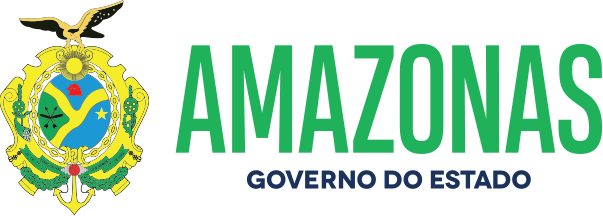 ESPÉCIE: Edital de Notificação de Autuação Nº 034/2022.O DETRAN/AM, fundamentado no art. 281, § único, II, da Lei 9.503, de 23.09.97, consubstanciado com a Resolução 619/2016 do CONTRAN e no princípio constitucional do contraditório da CF; Considerando as reiteradas tentativas de entrega de Notificações de Autuação por infração de trânsito por meio postal aos proprietários dos veículos; NOTIFICA que foram lavradas autuações cometidas pelos veículos de propriedade dos abaixo relacionados, devendo as partes interessadas efetivar apresentação do condutor e Defesa da Autuação no prazo de quinze dias, a contar da data da publicação do presente edital, podendo ser adquirido o formulário para Defesa no site do DETRAN/AM. A não apresentação do Condutor implicará ao proprietário do veículo (pessoa física – responsabilidade pela pontuação), (pessoa jurídica – agravamento art. 257, § 8º).Manaus, 04 de Abril de 2022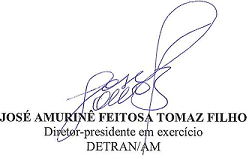 NºPlacaNº AutoCódigo daInfraçãoData daAutuação1 QZK-1A66TD-00229185 516-9/1 12/03/222 PHS-4770TD-00242512 703-0/1 12/03/223 NAU-0171TD-00242148 501-0/0 12/03/224 OOG-4C84TD-00230283 516-9/1 13/03/225 PHN-2I92TD-00221396 516-9/1 13/03/226 OAM-5220TD-00238984 501-0/0 13/03/227 OAM-5220TD-00238985 703-0/1 13/03/228 OAM-5220TD-00238986 734-0/0 13/03/229 OAD-9350TD-00233040 659-9/2 14/03/2210 JWS-9636TD-00239058 501-0/0 14/03/2211 PHP-9J84TD-00240939 660-2/0 14/03/2212 PHN-1554TD-00240438 659-9/2 15/03/2213 QZW-2I68TD-00239489 659-9/2 16/03/2214 QZH-7J58TD-00242558 703-0/1 16/03/2215 QZE-3E95TD-00242559 703-0/1 16/03/2216 JXO-3J55TD-00242560 703-0/1 16/03/2217 NNI-9352TD-00243717 659-9/2 16/03/2218 JXW-9704TD-00243065 503-7/1 17/03/2219 JXW-9704TD-00243067 676-9/0 17/03/2220 JXW-9704TD-00243066 664-5/0 17/03/2221 QOU-4G14TD-00240258 501-0/0 17/03/2222 OAG-5488TD-00243082 685-8/0 17/03/2223 OAG-5488TD-00243083 660-2/0 17/03/2224 QZO-8F76TD-00242466 501-0/0 17/03/2225 OAH-5268TD-00243099 663-7/2 18/03/2226 JWW-8642TD-00241881 501-0/0 18/03/2227 JWK-7893TD-00244213 659-9/2 18/03/2228 JWK-7893TD-00244214 501-0/0 18/03/2229 JWK-7893TD-00244215 511-8/0 18/03/2230 JWK-7893TD-00244216 519-3/0 18/03/2231 JWK-7893TD-00244217 518-5/2 18/03/2232 QZT-6D48TD-00244219 734-0/0 18/03/2233 QZT-6D48TD-00244220 672-6/1 18/03/2234 OAA-5201TD-00242587 703-0/1 20/03/2235 QZP-1C76TD-00243208 703-0/1 20/03/2236 NOP-4760TD-00238149 659-9/2 21/03/2237 NOP-4760TD-00238150 501-0/0 21/03/2238 JXV-1825TD-00244106 518-5/1 21/03/2239 QNE-4B07TD-00240553 676-9/0 21/03/2240 PHZ-8E95TD-00234942 703-0/1 22/03/2241 JXF-6383TD-00244244 640-8/0 23/03/22